TYPES OF COMEDYPARODYTo make a __________ of or make fun of in a form that imitates or misrepresents somebody or something's style, usually in a _________________way.    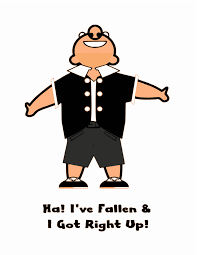 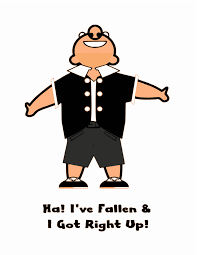 Spoof: make a parody of; "The students spoofed the teachers."    _______________    __________________.  Often the title and characters names will be changed in a humorous way.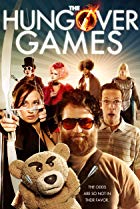 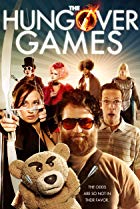 EXAMPLE MOVIE PARODIESRobin Hood Men in Tights (1993)Scary Movie 3 (2003)Spaceballs (1987)The Princess Bride (1987)Young Frankenstein (1974)Hot Shots (1991)Airplane (1980)SATIRE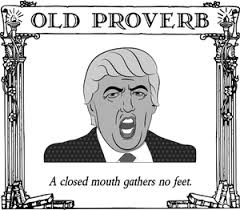 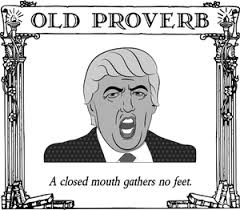 Primarily a _________________ genre or form, although in practice it can also be found in the _____________ and ___________________arts. In satire, vices, follies, abuses, and shortcomings are held up to ____________________, ideally with the intent of _________________ individuals, and society itself, into __________________.    ________________________ is a popular choice of subject.  Although satire is usually meant to be funny, its greater purpose is constructive __________________ _____________________, using ______________ and _________________________as a weapon.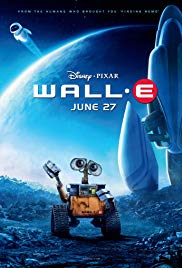 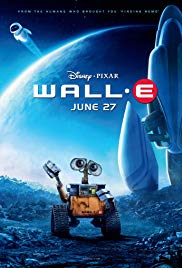 EXAMPLE MOVIE SATIRESA Clockwork Orange (1971)Violence, drug use, curing criminalsLogan’s Run (1976)Unrestrained technology, environmental abuseMASH (1970)Anti-Vietnam warDr Strangelove ,or How I learned to Stop Worrying and Love the Bomb (1964)Politicians, cold war, arms raceFARCE/TRAVESTYA lighthearted work in which highly _______________________ plot situations,_________________________ characters, and often _____________________________elements are used for humorous effect.      A ludicrous, ___________________ show; a _______________________.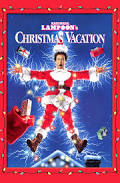 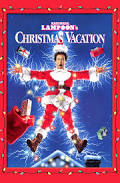 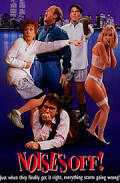 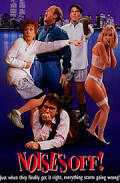 EXAMPLE MOVIE FARCESThe Hangover (2009)Some Like It Hot (1959)A Fish Called Wanda (1988)There’s Something About Mary (1998)Arsenic & Old Lace (1944)Noises Off (2004)National Lampoons Series    (What is lampoon?)BLACK or DARK COMEDYBlack humor or dark comedy often refers to the juxtaposition of__________________ and  _________________________elements to create a disturbing effect. Black comedy, is a sub-genre of comedy and satire where grave topics like _________________, __________________, ____________, marital ___________________, human _____________________ or domestic __________________ are treated in a satirical manner.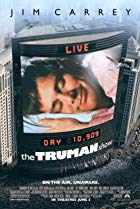 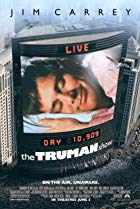 EXAMPLE MOVIE DARK COMEDIESBad Santa (2003)Arsenic and Old Lace (1944)Heathers (1989)Swimming with Sharks (1994)Serial Mom (1994)The Truman Show (1998)